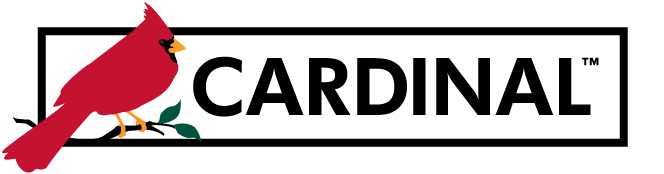 Journal EntryJournal EntryJournal EntryJournal EntryJournal EntryJournal EntryJournal EntryJournal EntryJournal EntryJournal EntryJournal EntryJournal EntryJournal EntryJournal EntryJournal EntryJournal EntryJournal EntryJournal EntryJournal EntryJournal EntryJournal EntryJournal EntryJournal Entry*Denotes a required field, # denotes a VDOT specific field.*Denotes a required field, # denotes a VDOT specific field.*Denotes a required field, # denotes a VDOT specific field.*Denotes a required field, # denotes a VDOT specific field.*Denotes a required field, # denotes a VDOT specific field.*Denotes a required field, # denotes a VDOT specific field.*Denotes a required field, # denotes a VDOT specific field.*Denotes a required field, # denotes a VDOT specific field.*Denotes a required field, # denotes a VDOT specific field.*Denotes a required field, # denotes a VDOT specific field.*Denotes a required field, # denotes a VDOT specific field.*Denotes a required field, # denotes a VDOT specific field.*Denotes a required field, # denotes a VDOT specific field.*Denotes a required field, # denotes a VDOT specific field.*Denotes a required field, # denotes a VDOT specific field.*Denotes a required field, # denotes a VDOT specific field.*Denotes a required field, # denotes a VDOT specific field.*Denotes a required field, # denotes a VDOT specific field.*Denotes a required field, # denotes a VDOT specific field.*Denotes a required field, # denotes a VDOT specific field.*Denotes a required field, # denotes a VDOT specific field.*Denotes a required field, # denotes a VDOT specific field.*Denotes a required field, # denotes a VDOT specific field.*Denotes a required field, # denotes a VDOT specific field.*Denotes a required field, # denotes a VDOT specific field.*Denotes a required field, # denotes a VDOT specific field.*Denotes a required field, # denotes a VDOT specific field.*Denotes a required field, # denotes a VDOT specific field.*Denotes a required field, # denotes a VDOT specific field.*Denotes a required field, # denotes a VDOT specific field.*Denotes a required field, # denotes a VDOT specific field.*Business Unit (5 digits):*Business Unit (5 digits):*Business Unit (5 digits):*Business Unit (5 digits):*Business Unit (5 digits):*Business Unit (5 digits):Prepared By:Prepared By:Prepared By:Date:Date:Total Pages:Total Pages:Total Pages:*Journal Date:Approved By:Approved By:Approved By:Date:Date:Total DebitsTotal CreditsTotal CreditsTotal CreditsJournal ID:Entered By:Entered By:Entered By:Date:Date:Journal HeaderJournal HeaderJournal HeaderJournal HeaderJournal HeaderJournal HeaderJournal HeaderJournal HeaderJournal HeaderJournal HeaderJournal HeaderJournal HeaderJournal HeaderJournal HeaderJournal HeaderJournal HeaderJournal HeaderJournal HeaderJournal HeaderJournal HeaderJournal HeaderJournal HeaderJournal HeaderJournal HeaderJournal HeaderJournal HeaderJournal HeaderJournal HeaderJournal HeaderJournal HeaderJournal HeaderLong Description:Long Description:Long Description:*Ledger Group (if using spreadsheet journal, enter ledger in caps):*Ledger Group (if using spreadsheet journal, enter ledger in caps):*Ledger Group (if using spreadsheet journal, enter ledger in caps):*Ledger Group (if using spreadsheet journal, enter ledger in caps):*Ledger Group (if using spreadsheet journal, enter ledger in caps):*Ledger Group (if using spreadsheet journal, enter ledger in caps):*Ledger Group (if using spreadsheet journal, enter ledger in caps):*Ledger Group (if using spreadsheet journal, enter ledger in caps):*Ledger Group (if using spreadsheet journal, enter ledger in caps):*Ledger Group (if using spreadsheet journal, enter ledger in caps):*Ledger Group (if using spreadsheet journal, enter ledger in caps):*Ledger Group (if using spreadsheet journal, enter ledger in caps):ACTUALSACTUALSACTUALS*Source:*Source:(e.g., ONL - online, ATA - agency-to-agency, SPJ – spreedsheet, etc.)(e.g., ONL - online, ATA - agency-to-agency, SPJ – spreedsheet, etc.)(e.g., ONL - online, ATA - agency-to-agency, SPJ – spreedsheet, etc.)(e.g., ONL - online, ATA - agency-to-agency, SPJ – spreedsheet, etc.)(e.g., ONL - online, ATA - agency-to-agency, SPJ – spreedsheet, etc.)(e.g., ONL - online, ATA - agency-to-agency, SPJ – spreedsheet, etc.)(e.g., ONL - online, ATA - agency-to-agency, SPJ – spreedsheet, etc.)(e.g., ONL - online, ATA - agency-to-agency, SPJ – spreedsheet, etc.)(e.g., ONL - online, ATA - agency-to-agency, SPJ – spreedsheet, etc.)(e.g., ONL - online, ATA - agency-to-agency, SPJ – spreedsheet, etc.)(e.g., ONL - online, ATA - agency-to-agency, SPJ – spreedsheet, etc.)CARS Indicator:CARS Indicator:CARS Indicator:Send to CARS (default)Send to CARS (default)Send to CARS (default)Send to CARS (default)Do Not Send to CARS (please provide explanation):Do Not Send to CARS (please provide explanation):Do Not Send to CARS (please provide explanation):Do Not Send to CARS (please provide explanation):Do Not Send to CARS (please provide explanation):Do Not Send to CARS (please provide explanation):Do Not Send to CARS (please provide explanation):Do Not Send to CARS (please provide explanation):Do Not Send to CARS (please provide explanation):Do Not Send to CARS (please provide explanation):Journal LinesJournal LinesJournal LinesJournal LinesJournal LinesJournal LinesJournal LinesJournal LinesJournal LinesJournal LinesJournal LinesJournal LinesJournal LinesJournal LinesJournal LinesJournal LinesJournal LinesJournal LinesJournal LinesJournal LinesJournal LinesJournal LinesJournal LinesJournal LinesJournal LinesJournal LinesJournal LinesJournal LinesJournal LinesJournal LinesJournal LinesBusiness UnitBusiness UnitSpeedTypeSpeedTypeSpeedTypeSpeedTypeSpeedTypeAccountAccountAccountFundFundFundProgramProgramProgramProgramDepartmentDepartmentCost CenterCost CenterCost CenterCost CenterCost CenterCost CenterTaskTaskDebitDebitCreditCreditFIPSFIPSAssetAssetAssetAssetAssetAgency Use 1Agency Use 1Agency Use 1Agency Use 2Agency Use 2Agency Use 2PC Bus UnitPC Bus UnitPC Bus UnitPC Bus UnitProjectProject#Activity#Activity#Activity#Activity#Activity#Activity#An Type#An TypeLine Description:Line Description:Line Description:Line Description:Reference:Reference:Reference:Reference:Business UnitBusiness UnitSpeedTypeSpeedTypeSpeedTypeSpeedTypeSpeedTypeAccountAccountAccountFundFundFundProgramProgramProgramProgramDepartmentDepartmentCost CenterCost CenterCost CenterCost CenterCost CenterCost CenterTaskTaskDebitDebitCreditCreditFIPSFIPSAssetAssetAssetAssetAssetAgency Use 1Agency Use 1Agency Use 1Agency Use 2Agency Use 2Agency Use 2PC Bus UnitPC Bus UnitPC Bus UnitPC Bus UnitProjectProject#Activity#Activity#Activity#Activity#Activity#Activity#An Type#An TypeLine Description:Line Description:Line Description:Line Description:Reference:Reference:Reference:Reference:Business UnitBusiness UnitSpeedTypeSpeedTypeSpeedTypeSpeedTypeSpeedTypeAccountAccountAccountFundFundFundProgramProgramProgramProgramDepartmentDepartmentCost CenterCost CenterCost CenterCost CenterCost CenterCost CenterTaskTaskDebitDebitCreditCreditFIPSFIPSAssetAssetAssetAssetAssetAgency Use 1Agency Use 1Agency Use 1Agency Use 2Agency Use 2Agency Use 2PC Bus UnitPC Bus UnitPC Bus UnitPC Bus UnitProjectProject#Activity#Activity#Activity#Activity#Activity#Activity#An Type#An TypeLine Description:Line Description:Line Description:Line Description:Reference:Reference:Reference:Reference:Business UnitBusiness UnitSpeedTypeSpeedTypeSpeedTypeSpeedTypeSpeedTypeAccountAccountAccountFundFundFundProgramProgramProgramProgramDepartmentDepartmentCost CenterCost CenterCost CenterCost CenterCost CenterCost CenterTaskTaskDebitDebitCreditCreditFIPSFIPSAssetAssetAssetAssetAssetAgency Use 1Agency Use 1Agency Use 1Agency Use 2Agency Use 2Agency Use 2PC Bus UnitPC Bus UnitPC Bus UnitPC Bus UnitProjectProject#Activity#Activity#Activity#Activity#Activity#Activity#An Type#An TypeLine Description:Line Description:Line Description:Line Description:Reference:Reference:Reference:Reference:Continuation SheetContinuation SheetContinuation SheetContinuation SheetContinuation SheetContinuation SheetContinuation SheetContinuation SheetContinuation SheetContinuation SheetContinuation SheetContinuation SheetBusiness UnitSpeedTypeSpeedTypeAccountFundProgramDepartmentCost CenterCost CenterTaskDebitCreditFIPSAssetAssetAgency Use 1Agency Use 2PC Bus UnitProject#Activity#Activity#An TypeLine Description:Line Description:Reference:Business UnitSpeedTypeSpeedTypeAccountFundProgramDepartmentCost CenterCost CenterTaskDebitCreditFIPSAssetAssetAgency Use 1Agency Use 2PC Bus UnitProject#Activity#Activity#An TypeLine Description:Line Description:Reference:Business UnitSpeedTypeSpeedTypeAccountFundProgramDepartmentCost CenterCost CenterTaskDebitCreditFIPSAssetAssetAgency Use 1Agency Use 2PC Bus UnitProject#Activity#Activity#An TypeLine Description:Line Description:Reference:Business UnitSpeedTypeSpeedTypeAccountFundProgramDepartmentCost CenterCost CenterTaskDebitCreditFIPSAssetAssetAgency Use 1Agency Use 2PC Bus UnitProject#Activity#Activity#An TypeLine Description:Line Description:Reference:Business UnitSpeedTypeSpeedTypeAccountFundProgramDepartmentCost CenterCost CenterTaskDebitCreditFIPSAssetAssetAgency Use 1Agency Use 2PC Bus UnitProject#Activity#Activity#An TypeLine Description:Line Description:Reference:Business UnitSpeedTypeSpeedTypeAccountFundProgramDepartmentCost CenterCost CenterTaskDebitCreditFIPSAssetAssetAgency Use 1Agency Use 2PC Bus UnitProject#Activity#Activity#An TypeLine Description:Line Description:Reference:Continuation SheetContinuation SheetContinuation SheetContinuation SheetContinuation SheetContinuation SheetContinuation SheetContinuation SheetContinuation SheetContinuation SheetContinuation SheetContinuation SheetBusiness UnitSpeedTypeSpeedTypeAccountFundProgramDepartmentCost CenterCost CenterTaskDebitCreditFIPSAssetAssetAgency Use 1Agency Use 2PC Bus UnitProject#Activity#Activity#An TypeLine Description:Line Description:Reference:Business UnitSpeedTypeSpeedTypeAccountFundProgramDepartmentCost CenterCost CenterTaskDebitCreditFIPSAssetAssetAgency Use 1Agency Use 2PC Bus UnitProject#Activity#Activity#An TypeLine Description:Line Description:Reference:Business UnitSpeedTypeSpeedTypeAccountFundProgramDepartmentCost CenterCost CenterTaskDebitCreditFIPSAssetAssetAgency Use 1Agency Use 2PC Bus UnitProject#Activity#Activity#An TypeLine Description:Line Description:Reference:Business UnitSpeedTypeSpeedTypeAccountFundProgramDepartmentCost CenterCost CenterTaskDebitCreditFIPSAssetAssetAgency Use 1Agency Use 2PC Bus UnitProject#Activity#Activity#An TypeLine Description:Line Description:Reference:Business UnitSpeedTypeSpeedTypeAccountFundProgramDepartmentCost CenterCost CenterTaskDebitCreditFIPSAssetAssetAgency Use 1Agency Use 2PC Bus UnitProject#Activity#Activity#An TypeLine Description:Line Description:Reference:Business UnitSpeedTypeSpeedTypeAccountFundProgramDepartmentCost CenterCost CenterTaskDebitCreditFIPSAssetAssetAgency Use 1Agency Use 2PC Bus UnitProject#Activity#Activity#An TypeLine Description:Line Description:Reference:Continuation SheetContinuation SheetContinuation SheetContinuation SheetContinuation SheetContinuation SheetContinuation SheetContinuation SheetContinuation SheetContinuation SheetContinuation SheetContinuation SheetBusiness UnitSpeedTypeSpeedTypeAccountFundProgramDepartmentCost CenterCost CenterTaskDebitCreditFIPSAssetAssetAgency Use 1Agency Use 2PC Bus UnitProject#Activity#Activity#An TypeLine Description:Line Description:Reference:Business UnitSpeedTypeSpeedTypeAccountFundProgramDepartmentCost CenterCost CenterTaskDebitCreditFIPSAssetAssetAgency Use 1Agency Use 2PC Bus UnitProject#Activity#Activity#An TypeLine Description:Line Description:Reference:Business UnitSpeedTypeSpeedTypeAccountFundProgramDepartmentCost CenterCost CenterTaskDebitCreditFIPSAssetAssetAgency Use 1Agency Use 2PC Bus UnitProject#Activity#Activity#An TypeLine Description:Line Description:Reference:Business UnitSpeedTypeSpeedTypeAccountFundProgramDepartmentCost CenterCost CenterTaskDebitCreditFIPSAssetAssetAgency Use 1Agency Use 2PC Bus UnitProject#Activity#Activity#An TypeLine Description:Line Description:Reference:Business UnitSpeedTypeSpeedTypeAccountFundProgramDepartmentCost CenterCost CenterTaskDebitCreditFIPSAssetAssetAgency Use 1Agency Use 2PC Bus UnitProject#Activity#Activity#An TypeLine Description:Line Description:Reference:Business UnitSpeedTypeSpeedTypeAccountFundProgramDepartmentCost CenterCost CenterTaskDebitCreditFIPSAssetAssetAgency Use 1Agency Use 2PC Bus UnitProject#Activity#Activity#An TypeLine Description:Line Description:Reference:Continuation SheetContinuation SheetContinuation SheetContinuation SheetContinuation SheetContinuation SheetContinuation SheetContinuation SheetContinuation SheetContinuation SheetContinuation SheetContinuation SheetBusiness UnitSpeedTypeSpeedTypeAccountFundProgramDepartmentCost CenterCost CenterTaskDebitCreditFIPSAssetAssetAgency Use 1Agency Use 2PC Bus UnitProject#Activity#Activity#An TypeLine Description:Line Description:Reference:Business UnitSpeedTypeSpeedTypeAccountFundProgramDepartmentCost CenterCost CenterTaskDebitCreditFIPSAssetAssetAgency Use 1Agency Use 2PC Bus UnitProject#Activity#Activity#An TypeLine Description:Line Description:Reference:Business UnitSpeedTypeSpeedTypeAccountFundProgramDepartmentCost CenterCost CenterTaskDebitCreditFIPSAssetAssetAgency Use 1Agency Use 2PC Bus UnitProject#Activity#Activity#An TypeLine Description:Line Description:Reference:Business UnitSpeedTypeSpeedTypeAccountFundProgramDepartmentCost CenterCost CenterTaskDebitCreditFIPSAssetAssetAgency Use 1Agency Use 2PC Bus UnitProject#Activity#Activity#An TypeLine Description:Line Description:Reference:Business UnitSpeedTypeSpeedTypeAccountFundProgramDepartmentCost CenterCost CenterTaskDebitCreditFIPSAssetAssetAgency Use 1Agency Use 2PC Bus UnitProject#Activity#Activity#An TypeLine Description:Line Description:Reference:Business UnitSpeedTypeSpeedTypeAccountFundProgramDepartmentCost CenterCost CenterTaskDebitCreditFIPSAssetAssetAgency Use 1Agency Use 2PC Bus UnitProject#Activity#Activity#An TypeLine Description:Line Description:Reference: